هوالله - ای ثابت بر پيمان نامه شما رسيد و از مضمون…حضرت عبدالبهاءاصلی فارسی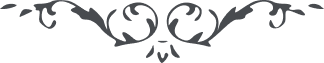 ٢٠٨ هوالله ای ثابت بر پيمان نامه شما رسيد و از مضمون اطّلاع حاصل گرديد به موجب دستورالعملی که مرقوم ميشود بيان نمائيد و کلمه‌ای زائد بر آن صحبت مفرمائيد و آن اين است که حضرت ابراهيم عليه السّلام عهد موعود حضرت موسی را گرفت و بشارت به ظهور او داد و حضرت موسی عهد حضرت موعود حضرت مسيح را گرفت و عالم را به بشارت ظهور او مژده داد و حضرت مسيح عهد فارقليط را گرفت و بشارت به ظهور او داد و حضرت رسول محمّد عهد حضرت باب را گرفت و باب موعود حضرت محمّد بود زيرا بشارت به ظهور او داد و حضرت باب عهد جمال مبارک حضرت بهاءاللّه را گرفت و بشارت به ظهور او داد زيرا جمال مبارک موعود حضرت باب بود و جمال مبارک عهد موعودی گرفت که بعد از هزار سال يا هزاران سال ظهور خواهد يافت و آن موعود جمال مبارک است و بعد از هزار يا هزاران سال ظهور خواهد نمود و همچنين به اثر قلم اعلی عهد و ميثاقی عظيم از جميع بهائيان گرفت که بعد از صعود متابعت مرکز ميثاق نمايند و سر موئی از اطاعت او انحراف نجويند و در کتاب اقدس در دو موقع صراحتاً امر قطعی فرمودند و به تصريح مبيّن کتاب را تعيين کردند و در جميع الواح الهيّه علی‌الخصوص سوره غصن که معانی آن جميع عبوديّت عبدالبهاء است يعنی عبدالبهاء آنچه بايد و شايد از قلم اعلی نازل و عبدالبهاء چون مبيّن کتاب است ميگويد اين سوره غصن يعنی عبدالبهاء عبوديّت عبدالبهاء است و بس**.** باری از خصائص اين دور حضرت بهاءاللّه که در دورهای سابق نبوده است يکی اين است که حضرت بهاء الله مجال اختلاف نگذاشت زيرا در يوم مبارکش به اثر قلم اعلی عهد و ميثاق گرفته و مرجع کلّ را بيان فرموده و مبيّن کتاب را تصريح کرده و ابواب تأويل را مسدود نموده جميع بايد شکر خدا کنند که در اين دور مبارک کلّ را راحت فرموده و مجال تردّد نگذاشته لهذا بايد اطاعت و انقياد نمود و توجّه تامّ داشت امّا کلام بايد حصر در اين باشد ابداً تجاوز از اين ننمائيد تا سبب ايتلاف و دافع اختلاف باشد وعليک البهاء الابهی.** ع ع** 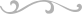 